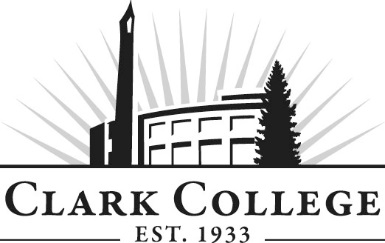 NETWORK TECHNOLOGY ADVISORY COMMITTEE - MINUTESTuesday, February 9th, 2021 * 3:00-4:30pmZoom Online Members Present: Brian MacKay (Committee Chair), The Columbian Publishing Co.; Eric Olmsted (Vice Chair), On Line Support; Steve Bohling, Clark PUD; Eric Cowen, Columbia Machine; Ryan Fanning, University of Western States; Michael Jaeger, Open to Industry; Patrick Rancore; Windstream; Jim Schafer, Members Absent: Eric Hazen, ieSolutions; Brian Page, Fortinet; Steve Redman, EHFNET.WORKSClark College: Dwight Hughes, Network Technology Department Head; Armetta Burney, Interim Dean – WPTE; Kathy Chennault, Foundation; Michael Tucker, Professor; Bruce Elghort, CTEC Instructor; SueAnn McWatters, Advisory Committees CoordinatorThe meeting was called to order at 5:05pm and introductions were made. MINUTES OF THE PREVIOUS MEETINGThe minutes of May 26th, 2020 were presented: Michael Jaeger made a motion to approve, Ryan Fanning seconded and was unanimously approved. NEXT MEETING DATEThe committee will meet next on Tuesday, May 11th, 2021 at 3:00pm OFFICE OF INSTRUCTION UPDATES AND LAND ACKNOWLEDGEMENTArmetta Burney made the following announcements:The college is going through some structural changes. STEM and Workforce Professional and Technical Education are under the same umbrella. We have a new President Dr. Karin Edwards. The college is still in a budget shortfall. Student enrollment is not matching what targets are. We are expecting a $2.2 million budget deficit. We are also anticipating that the legislature will put all budgets for state agencies on hold. Good news is that we do have some CARES funding to help close the gap. Instructional changes have occurred due to COVID 19. Many courses are being taught remotely. Heavy hands on programs like Automotive, Welding, Healthcare programs, Diesel, Mechatronics, Cuisine, and Surveying have been given permission to continue conducting labs in a face-to-face modality. All lectures are being taught remotely. PROPOSED NTEC DEGREE CHANGES The two NTEC degrees have become very similar. One in Network Technology, which is a mixture of Microsoft, Linux, and Cisco; and a Cisco’s Technology that focuses on Cisco, a bit more cloud. Only two classes differentiate them. Proposal: Retitle and repurpose the Cisco AAT degree to focus on cloud technologies, becoming more differentiated from the NTEC AAT degree.Cloud technology is already taught, with 10% of the current Cisco AAT degree major area requirements focused on it.  Additional coursework covers cloud, software defined, automation, programing/scripting, and other cloud topics as part of many of the courses. There is unmet industry trends, demands, and needs around teaching cloud technologies. Requiring more knowledge of programming languages, scripting, software defined, and other advanced concepts. The Cisco and NTEC degrees are not clearly differentiated. There is a difference of only two courses between Cisco Technologies AAT and the Network Technologies AAT degrees. Over the years of repeated cycles of budget reductions Clark College eliminated the Microsoft AAT degree, eliminated the Cisco CCNP 1yr Certificate of Achievement program, and more. This has resulted in the gradual loss of differentiation between these degrees.Michael Jaeger agreed that the more use of using agnostic courseware and making employees more adaptable is a great benefit to the industry. Brian MacKay also stated that they do not use Cisco. Ryan Fanning asked if the Cisco degree is removed, would it affect the college’s standing with Cisco being a certified Cisco Academy. Dwight Hughes stated that the only course being removed would be the Cisco CCNA Security. There is nothing that Cisco requires that the degree bear their name. The requirement is that they teach about Cisco equipment. Michael Jaeger made a motion to approve to refocus the Cisco AAT degree on cloud technologies at the spring meeting. Ryan Fanning seconded and was unanimously approved. Proposal: Retire the three NTEC Courses that teach Microsoft Server 2-16 MCSA, replacing them with new courses focused on current Microsoft technologies. Microsoft has announced the retirement of the MCSA industry certification without a replacement for on-premise server administration. These courses no longer have an industry certification to be aligned to. There are newer trends in server services administration as things have rapidly moved to the cloud. Microsoft is focused on industry certifications for their cloud technologies. Changes to the NTEC degrees decided on now would take effect in Fall 2022. We will continue to teach the current MS Server 2016/19 MCSA courses until that time. Publishers have ceased selling the books we use in these courses. We have been informed that our lab and textbooks will no longer to be published in June 2021. Continuing to find course materials will become increasingly more challenging. The committee discussed the importance of running server admins. Eric Olmsted had a few concerns and questions about the switch. Dwight Hughes tabled this proposal to the next meeting to provide more insight. Proposal: Change all NTEC 6 credit (4 hours lab/4 hours lecture) courses to 5 credit (4 hours lab/3 hour lecture). We would be able to teach more topics. A lot of our curriculums are not as large as they used to be. 5 credit courses are more consistent with GenEd, CTEC, CBAS, and other departments across the college and nationally. 5cr courses solves a load issue for Clark College NTEC related to unbenefited adjunct teachers qualifying for benefits when teaching just one course. This change makes room for adding 10 credit of additional learning to the degree, allowing the expansion of entry level IT skills. This change removes 1 hour of lecture from a 6 credit course.  Courses are still 4 hours hands-on lab, with lecture reduced by 1 hour.  6 credit NTEC courses are 4 hours lab/4 hours lecture. 5cr NTEC courses have 4 hours lab/3 hours lecture. Ryan Fanning moved to change all NTEC 6 credit courses to 5 credit courses. Michael Jaeger seconded and was unanimously approved. Proposal: Fill the credit gap left from switching from 6 credits to 5 credits with new courses aligned to the Google IT Support Professional Certificate. The gap left from switching 6cr to 5cr is 10cr.  This cert would require 15cr to teach (according to the cert provider, Google). Would need to remove an existing 5cr course from the degree to make room, probably NTEC220 since we already have three other Linux courses in the degree.This group of courses requires no prior experience or IT knowledge. It is designed to give learners the skills they need for an entry-level IT role. This group of courses could be bundled into a stackable 1yr Certificate of Achievement (CA). This group of courses could also be offered through our non-credit and qualify for Credit for Prior Learning (CPL). Already being taught at over 100 colleges and 400k enrollments since 2018.These course are currently not offered at the college, so these would all be new. Students would be able to get their A+ taking these courses. Dwight Hughes tabled the IT Support proposal to the next meeting to allow the committee to do more research. Proposal: Create a new CA (IT Support Technician) that aligns to the Google IT Support Professional Certificate courses added to the NTEC AAT degree.Although the CA allows for as few as 20cr.  Financial Aid will not fund a program of study less than 40 credits. This certificate is built around the year-one entry level coursework of the NTEC AAAT degree. This certificate program would train students for several industry certifications: Google IT Support Professional Certificate, Linux Essentials, CompTIA Cloud+, CompTIA Security+.Dwight Hughes tabled this proposal to the next meeting as it follows on the proposal above. Proposal: Remove NTEC 220 from the NTEC AAT degree requirements, making room for the Google IT Support Professional Certificate courses. The Google IT Support Professional Certificate proposal would result in the elimination of NTEC 220 from the NTEC AAT degree. With the elimination of NTEC 220 from the degree there are still three other Linux courses in the degree.Dwight Hughes tabled this proposal to the next meeting as it follows the above proposals. Proposal: Update the Cisco CA to fill the credit gap left from switching from 6 credits to 5 credits and the elimination of the NTEC 220 course. Although the CA allows for as few as 20cr.  Financial Aid will not fund a program of study less than 40 credits. The Google IT Support Professional Certificate proposal would force the elimination of NTEC 220 from the NTEC AAT degree. This would allow for three Linux courses in this certificate.Brian MacKay motioned to approve the swap out NTEC 220 and add in NTEC 252 and 253, Ryan Fanning seconded and was unanimously approved. Proposal: Update the Microsoft CA to fill the credit gap left from switching from 6 credits to 5 credits and the change in MS Server courses. Although the CA allows for as few as 20cr.  Financial Aid will not fund a program of study less than 40 credits. Replacements of the proposed retired MS Server courses with the newer courses. This would allow for two Linux courses in this certificate.Dwight Hughes tabled this proposal to the next meeting due to an above proposal. Proposal: Updates to course names, descriptions, add/remove courses. UPDATES ON NTEC PROGRAM AND CYBERSECURITYThe NTEC program is down 5% for student enrollment. This is now a good opportunity to look at the curriculum. Dwight Hughes explained that Cybersecurity got off to a great start with 48 students filling both cohorts. There are plenty of adjuncts filling in all of the courses. POST COVID PLANNINGOn the east side of Vancouver, we have a building called the Columbia Tech Center that houses a few labs and classrooms. It has now been changed to Clark East Campus. NTEC has a room that the college is investing in to remodel. INDUSTRY NEEDS FOR ASSOCIATE’S AND BACHELOR’S DEGREESDISCUSSION – INDUSTRY PERSPECTIVESThe meeting was adjourned at 6:10pm. Prepared by SueAnn McWattersCurrentCurrentCoursesIndustry Certification AlignmentNTEC 234Microsoft Server Admin 1Exam 70-740: Installation, Storage, and Compute with Windows Server 2016NTEC 235Microsoft Server Admin 2Exam 70-741: Networking with Windows Server 2016NTEC 236Microsoft Server Admin 3Exam 70-742: Identity with Windows Server 2016ProposedProposedCoursesIndustry Certification AlignmentNTEC 237Microsoft Server AdminNon-cert aligned training in MS Serv 2019NTEC 238Microsoft Azure AdminExam AZ-100: Microsoft Azure Infrastructure and DeploymentNTEC 239Microsoft 365 AdminExam MS-100: Microsoft 365 Identity and ServicesCourse CreditsCourse CreditsCurrentProposed1515General Education RequirementsGeneral Education RequirementsMajor Area RequirementsMajor Area Requirements33NTEC 103IP Subnetting33NTEC 125Introduction to Cybersecurity33NTEC 142Cloud Computing Fundamentals33NTEC 151Linux Essentials65NTEC 161Network Scripting Fundamentals65NTEC 220Deploying Linux Server Services65NTEC 221Cisco CCNA 165NTEC 222Cisco CCNA 265NTEC 223Cisco CCNA 365NTEC 234Microsoft Server Admin 165NTEC 235Microsoft Server Admin 265NTEC 236Microsoft Server Admin 365NTEC 252Linux Administration 165NTEC 253Linux Administration 233NTEC 297Capstone Experience: Network Technologies9080= TOTALSGoogle IT Support Professional CertificateGoogle IT Support Professional CertificateGoogle IT Support Professional CertificateIndustry certification aligned curriculum for entry level IT skills that parrallel the CompTIA A+ skills, specifically for call-center, remote support staff.Industry certification aligned curriculum for entry level IT skills that parrallel the CompTIA A+ skills, specifically for call-center, remote support staff.CreditsNew Courses3NTEC 111Technical Support Fundamentals3NTEC 112The Bits and Bytes of Computer Networking3NTEC 113Operating Systems and You: Becoming a Power User3NTEC 114System Administration and IT Infrastructure Services3NTEC 115IT Security: Defense against the digital dark artsIT Support Technician (CA)IT Support Technician (CA)IT Support Technician (CA)ProposedMajor Area RequirementsMajor Area Requirements3NTEC 103IP Subnetting3NTEC 125Introduction to Cybersecurity3NTEC 142Cloud Computing Fundamentals3NTEC 151Linux Essentials5NTEC 161Network Scripting Fundamentals5NTEC 221Cisco CCNA 15NTEC 237Microsoft Server Admin3NTEC 111Technical Support Fundamentals3NTEC 112The Bits and Bytes of Computer Networking3NTEC 113Operating Systems and You: Becoming a Power User3NTEC 114System Administration and IT Infrastructure Services3NTEC 115IT Security: Defense against the digital dark arts42= TOTALSProposed15General Education RequirementsGeneral Education RequirementsMajor Area RequirementsMajor Area Requirements3NTEC 103IP Subnetting3NTEC 125Introduction to Cybersecurity3NTEC 142Cloud Computing Fundamentals3NTEC 151Linux Essentials5NTEC 161Network Scripting FundamentalsNTEC 220Deploying Linux Server Services5NTEC 221Cisco CCNA 15NTEC 222Cisco CCNA 25NTEC 223Cisco CCNA 35NTEC 234Microsoft Server Admin 15NTEC 235Microsoft Server Admin 25NTEC 236Microsoft Server Admin 35NTEC 252Linux Administration 15NTEC 253Linux Administration 23NTEC 297Capstone Experience: Network Technologies3NTEC 111Technical Support Fundamentals3NTEC 112The Bits and Bytes of Computer Networking3NTEC 113Operating Systems and You: Becoming a Power User3NTEC 114System Administration and IT Infrastructure Services3NTEC 115IT Security: Defense against the digital dark arts90= TOTALSCourse CreditsCourse CreditsCurrentProposedMajor Area RequirementsMajor Area Requirements33NTEC 103IP Subnetting33NTEC 125Introduction to Cybersecurity33NTEC 142Cloud Computing Fundamentals33NTEC 151Linux Essentials55NTEC 161Network Scripting FundamentalsNTEC 220Deploying Linux Server Services55NTEC 221Cisco CCNA 155NTEC 222Cisco CCNA 255NTEC 223Cisco CCNA 35NTEC 252Linux Administration 15NTEC 253Linux Administration 23242= TOTALSCourse CreditsCourse CreditsCurrentProposedMajor Area RequirementsMajor Area Requirements33NTEC 103IP Subnetting33NTEC 125Introduction to Cybersecurity33NTEC 142Cloud Computing Fundamentals33NTEC 151Linux Essentials55NTEC 161Network Scripting Fundamentals55NTEC 221Cisco CCNA 15NTEC 234Microsoft Server Admin 15NTEC 235Microsoft Server Admin 25NTEC 236Microsoft Server Admin 35NTEC 237Microsoft Server Admin5NTEC 238Microsoft Azure Admin5NTEC 239Microsoft 365 Admin5NTEC 252Linux Administration 13742= TOTALSCourseActionCurrentProposedNTEC 221Change Course TitleCisco CCNA 1Introduction to NetworksNTEC 222Change Course TitleCisco CCNA 2Switching, Routing, and Wireless EssentialsNTEC 223Change Course TitleCisco CCNA 3Enterprise Networking, Security, and AutomationNTEC 225Change Course TitleCisco CCNA SecurityNetwork Security